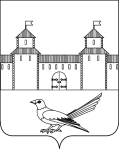 от  19.12.2016 № 2215- пВ соответствии с Федеральным законом от 06.10.2003 №131-ФЗ «Об общих принципах организации местного самоуправления в Российской Федерации», Федеральным законом от 27.07.2010 №210-ФЗ «Об организации предоставления государственных и муниципальных услуг», руководствуясь статьями 32, 35, 40 Устава муниципального образования Сорочинский городской округ Оренбургской области, администрация Сорочинского городского округа Оренбургской области  постановляет:1. Внести в постановление администрации города Сорочинска Оренбургской области от 01.08.2013 №204-п «Об утверждении административного регламента предоставления муниципальной услуги «Выдача разрешения на установку рекламных конструкций на территории муниципального образования, аннулирование таких разрешений» (в редакции от 24.06.2016 №998-п) следующие изменения:1.1. Пункт 2.6.1. изложить в следующей редакции: «2.6.1. Исчерпывающий перечень документов, необходимых в соответствии с нормативными правовыми актами для предоставления муниципальной услуги, и порядок их представления.Основанием для разрешения на установку рекламной конструкции является заявление (по форме согласно приложению № 1 к настоящему Приложению) и приложенный к нему лист согласования размещения рекламной конструкции с уполномоченными органами (при наличии согласия уполномоченного органа).Заявление подается лично или отсылается заказным письмом. К заявлению прилагаются следующие документы:- документы, подтверждающие правовой статус заявителя:- для физического лица - копия паспорта;- документ, подтверждающий полномочия лица на осуществление действий от имени заявителя;- проект рекламной конструкции и ее территориального размещения, включающий:эскиз рекламной конструкции с указанием ее размеров;фотографический снимок заявляемого места установки рекламной конструкции;фотомонтаж планируемой к установке рекламной конструкции;фрагмент топографической карты земельного участка в масштабе 1:500 в заявляемом месте установки рекламной конструкции с указанием на ней заявляемого места установки рекламной конструкции с привязкой рекламной конструкции к существующим зданиям, строениям, сооружениям, другим установленным рекламным конструкциям, обозначением геодезических координат точки (точек) планируемого места установки рекламной конструкции».2. Контроль за исполнением настоящего постановления возложить на главного архитектора муниципального образования Сорочинский городской округ Оренбургской области  Крестьянова Александра Федотовича.3. Постановление вступает в силу после официального опубликования и подлежит размещению на Портале муниципального образования Сорочинский городской округ Оренбургской области.Глава муниципального образования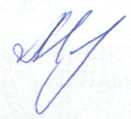 Сорочинский городской округ                                                    Т.П. МелентьеваРазослано: в дело, прокуратуре, Павловой Е.А., Управлению архитектуры, МКУ «МФЦ» Администрация Сорочинского городского округа  Оренбургской областиП О С Т А Н О В Л Е Н И ЕО внесении изменений в постановление администрации города Сорочинска Оренбургской области от 01.08.2013 №204-п «Об утверждении административного регламента предоставления муниципальной услуги «Выдача разрешения на установку рекламных конструкций на территории муниципального образования, аннулирование таких разрешений» (в редакции от 24.06.2016 №998-п)